Kupní smlouvauzavřená dle 2079 a násl. zákona č. 89/2012 Sb., občanský zákoník, v platném znění (dále jako „Občanský zákoník” nebo „OZ”)Číslo smlouvy prodávajícího: . o . .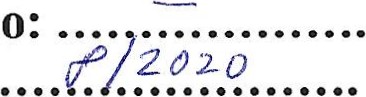 Číslo smlouvy kupujícího'(dále jen „prodávající”)aškola: Základní škola a Mateřská škola LO Kuby 48, České Budějovice se sídlem: L. Kuby 48, České BudějoviceIČO:	60077212 zastoupená:	Mgr. Romanou Kábelovou, ředitelkou školy(dále jen „kupující”)(ve smlouvě společně dále jen jako „smluvní strany”)1.Předmět smlouvyl. Tato smlouva je uzavírána na základě veřejné zakázky malého rozsahu s názvem: IT TECHNIKA PRO DISTANČNÍ VÝUKU ZÁKLADNÍ ŠKOLY, Základní škola a Mateřská škola L. Kuby 48, České Budějovice.Prodávající se touto smlouvou zavazuje odevzdat kupujícímu 35 ks notebooků, 35 ks myší a klávesnicí bezdrátových, 6 ks webkamer s integrovaným mikrofonem, 59 ks Licencí Microsoft 365 A3 (dále jen „Zboží”) dle technické specifikace uvedené v zadávací dokumentaci a umožnit mu nabýt vlastnické právo k tomuto Zboží. Kupující se zavazuje Zboží převzít a zaplatit za něj prodávajícímu kupní cenu uvedenou v čl. II. této smlouvy.Předmět koupě uvedený v zadávací dokumentaci představuje minimální požadavky kupujícího. Prodávající se zavazuje předat kupujícímu produktové listy ke Zboží dle jejich faktické dodávky.Součástí dodávky je doprava Zboží, veškerá manipulace, odborná montáž a kompletní instalace, zprovoznění a proškolení pedagogů.11.Kupní cenaCelková kupní cena za dodávku Zboží (35 ks notebooků, 35 ks myší a klávesnicí bezdrátových, 6 ks webkamer s integrovaným mikrofonem, 59 ks Licencí Microsoft 365 A3) na základě této smlouvy činí 619 343 Kč (slovy: šest set devatenáct tisíc třista čtyřicet tři korun českých) bez DPH.Ke sjednané celkové kupní ceně bude připočtena daň z přidané hodnoty ve výši stanovené právními předpisy platnými v době uskutečnění zdanitelného plnění.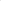 Celková kupní cena zahrnuje v sobě veškeré náklady, které má prodávající se splněním závazků z této smlouvy.Kupní cenu dle čl. II. odst. I této smlouvy je kupující povinen zaplatit nejpozději do 30 dnů od převzetí Zboží a jeho instalace bez zjevných vad a nedodělků, a to na základě daňového dokladu vystaveného prodávajícím, který bude kupujícímu doručen spolu se Zbožím a předávacím protokolem. Kupující je povinen zaplatit kupní cenu bezhotovostní platbou, a to na platební účet prodávajícího uvedený na daňovém dokladu doručovaném kupujícímu spolu se Zbožím; kupující je povinen platbu specifikovat způsobem uvedeným v daňovém dokladu, pokud nebude specifikace platby v daňovém dokladu uvedena, je povinen platbu specifikovat variabilním symbolem, kterým bude číslo daňového dokladu.V případě, že daňový doklad bude trpět formálními (absence zákonných náležitostí faktury, apod.) či věcnými (cena neodpovídá nabídce, práce nebyly provedeny či byly provedeny vadně apod.) vadami, je kupující povinen prodávajícího na tyto vady upozornit a tuto prodávajícímu vrátit k přepracování. Lhůta splatnosti v daňovém dokladu uvedená, se tímto oznámením přerušuje do doby odstranění vad daňového dokladu. Po odstranění sporných záležitostí pak započne běžet nová lhůta pro zaplacení nově vystaveného daňového dokladu v délce 30 dnů.1110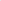 Termín a místo pro dodání ZbožíZboží se prodávající zavazuje dodat na adresu: Základní škola a Mateřská škola L. Kuby , České Budějovice, 370 07 ve lhůtě nejpozději do 21.12.2020 a nejpozději k tomuto dni vystavit i daňový doklad (fakturu). Prodávající písemně sdělí kupujícímu nejméně 3 dny před plánovaným dodáním Zboží jeho přesné datum a hodinu dodání. Kupující se zavazuje tento písemně potvrdit.Prodávající při předání Zboží předá kupujícímu prohlášení o shodě, záruční listy a další potřebné doklady vztahující se ke Zboží (vše v českém jazyce).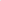 O předání a převzetí a instalaci Zboží bude pořízen předávací protokol.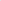 Další povinnosti prodávajícího a kupujícíhol. Prodávající je povinen dodat Zboží kupujícímu včas a řádně, v bezvadném stavu.2. Kupující je povinen Zboží prohlédnout co nejdříve po přechodu nebezpečí škody z prodávajícího na kupujícího podle čl. V. této smlouvy.Nabytí vlastnického práva a přechod nebezpečí škody na Zbožíl . Kupující nabývá vlastnické právo ke Zboží, jakmile je mu Zboží prodávajícím předáno.2. Nebezpečí škody na Zboží přechází na kupujícího v době, kdy převezme Zboží od prodávajícího, nebo jestliže tak neučiní včas a řádně, v době, kdy mu prodávající umožnínakládat se Zbožím a kupující poruší smlouvu tím, že Zboží nepřevezme.Záruka a záruční podmínkyProdávající se zavazuje poskytnout na Zboží specifikované v čl. I této záruku, a to dle následující specifikace:  Notebooky: záruka 3 roky a to od data převzetí Zboží kupujícím.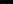 Prodávající poskytuje kupujícímu záruku, že Zboží bude po záruční dobu způsobilé k použití pro ujednaný, jinak obvyklý, účel, a že si zachová ujednané, jinak obvyklé vlastnosti.Prodávající neodpovídá za vady, které byly způsobené používáním Zboží v rozporu s podmínkami uvedenými v návodu k použití.Pro oznámení jakékoliv vady na Zboží platí, že kupující se zavazuje oznámit vadu prodávajícímu řádným písemným oznámením doručeným prodávajícímu. Kupující se zavazuje oznámit prodávajícímu veškeré vady dodaného Zboží v přiměřené době, a to nejpozději ve lhůtě 7 dnů od dodání Zboží, v případě zjevných vad, nebo 7 dnů od zjištění vady, v případě skrytých vad. Oznámení vad musí být ve lhůtě podle předcházející věty prokazatelně odesláno prodávajícímu. Prodávající se po dobu záruky zavazuje zahájit opravu řádně vytknuté vady do druhého pracovního dne od jejího oznámení, oprava musí být provedena prodávajícím na jeho náklady do 5 pracovních dnů od jejího oznámení.VII.Smluvní pokuty1. Při prodlení kupujícího s úhradou kupní ceny je kupující povinen zaplatit prodávajícímu smluvní pokutu ve výši 0,02 % z nezaplacené částky kupní ceny za každý započatý den prodlení.2. Při prodlení prodávajícího s termínem dodání Zboží podle čl. III. této smlouvy je prodávající povinen zaplatit smluvní pokutu ve výši 0,2 % z celkové kupní ceny bez DPH za každý započatý den prodlení, a to až do doby, než bude oběma stranami písemně konstatováno, že jsou výše uvedené dodávky dokončeny.V případě, že prodávající bude v prodlení se lhůtou pro odstranění vad uplatněných kupujícím v záruční době dle čl. VI. odst. 4. této smlouvy, je prodávající povinen objednateli zaplatit smluvní pokutu ve výši 1.000,- Kč, a to za každý započatý den prodlení a každou jednotlivou vadu.Zaplacením smluvní pokuty není dotčeno právo na náhradu škody vzniklé smluvní straně požadující zaplacení smluvní pokuty, pokud ke škodě došlo v příčinné souvislosti s porušením podmínek této smlouvy, které zakládá právo na zaplacení smluvní pokuty.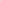 VIII, Odstoupení od smlouvyl . Prodávající je oprávněn odstoupit od této smlouvy v případě, že kupující bude v prodlení se zaplacením kupní ceny po dobu alespoň třiceti dnů.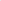 Kupující je oprávněn odstoupit od této smlouvy v případě, že prodávající bude v prodlení s předáním Zboží v termínu dodání a Místě dodání po dobu alespoň pěti dnů.Odstoupení od této smlouvy musí být písemné a musí být doručeno druhé smluvní straně. Za odstoupení písemné odstoupení od této smlouvy se považuje i zaslání elektronickou poštou na adresu grabiec@tekotechnology.eu. Smlouva se ruší ke dni doručení odstoupení druhé smluvní straně a smluvní strany jsou povinny vrátit si na základě této smlouvy poskytnuté plnění. Odstoupení od smlouvy nemá vliv na právo oprávněné smluvní strany na náhradu škody ani smluvní pokutu.Závěrečná ustanoveníSmluvní strany prohlašují, že se s obsahem smlouvy řádně seznámily, že byla sepsána dle jejich svobodné a vážné vůle a nebyla sjednána v tísni a za nápadně nevýhodných podmínek.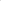 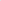 Tato smlouva se řídí zákonem č. 89/2012 Sb., občanský zákoník.Tato smlouvaje vyhotovena ve dvou stejnopisech s platností originálu, z nichž po jednom obdrží každá smluvní strana. Tuto smlouvu lze měnit jen písemnými vzestupně číslovanými dodatky podepsanými oběma smluvními stranami.Smluvní strany berou na vědomí, že za podmínek vyplývajících ze zákona č. 340/2015 Sb., v platném znění, podléhá tato smlouva uveřejnění v registru smluv, přičemž uveřejnění dle tohoto zákona zajistí kupující způsobem, v rozsahu a ve lhůtách z něho vyplývajících. Pro účely uveřejňování smluvní strany současně shodně prohlašují, že žádnou část této smlouvy nepovažují za své obchodní tajemství bránící jejímu uveřejnění či poskytnutí.Tato smlouva nabývá platnosti dnem podpisu oběma smluvními stranami a účinnosti dnem uveřejnění v registru smluv dle zákona č. 340/2015 Sb., v platném znění.Nedílnou součástí této smlouvy je příloha č. I Soupis dodávek s výkazem výměr.V Praze dne 13.11.2020za rodáva•ĺcího TEIb TEdHNOLOGY sPetřkovická 251/1 , 7 428Č : 25399 76 11 193Radomír Ongerža 	2020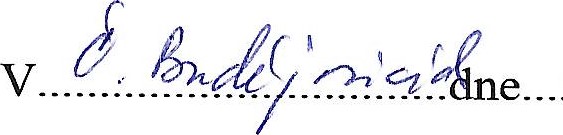 za kupujícího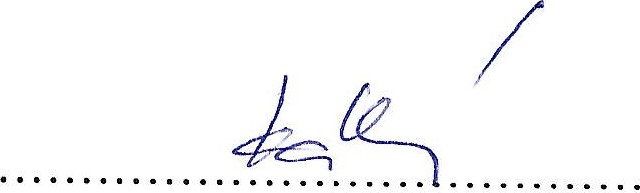 Mgr. Romana Kábelová ředitelka školyIT technika pro distanční výukuZákladní škola a Mateřská škola, L. Kuby 48, České BudějoviceProdávající:Název: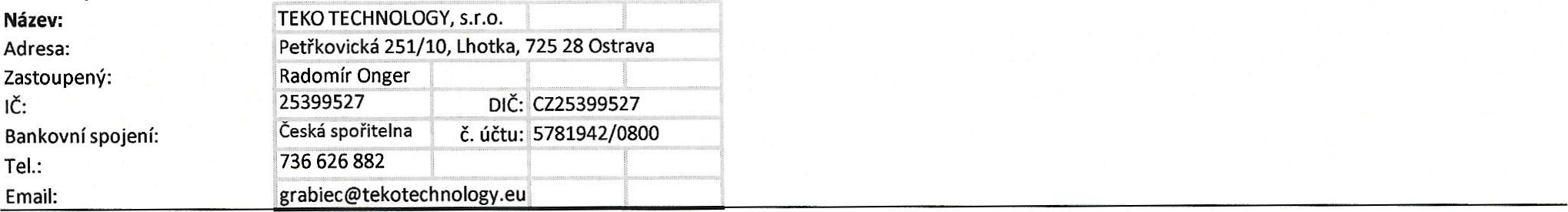 	TEKO TE	GY	Petřkovická	8 Ostrava-Lhctkc	(č: 2539	1	72539952	Telefon: 59	11 193firma:TEKO TECHNOLOGY, s.r.o.se sídlem:Petřkovická 251/10, Lhotka, 725 28 OstravaIČO:25399527DIČ:CZ25399527zastoupená:Radomírem OngeremZbožíParametryCena bez DPHCena s DPHNotebook1 ksDisplej: 15.6” Full HD (1920x1080)Procesor: CPU minimálně CPU Benchmark 4200 bodů Paměť: 8 GBKapacita disku: 256 GB SSDGrafická karta: integrovaná• Webkamera: 720 (HD)Připojení:LAN, WI-FI, Bluetooth, min 3x USBZáruka:	3 rokyService- servis u zákazníka do druhého pracovního dneVčetně instalace a aktualimcí13 13915 898,19Myš + KlávesnicebezdrátováSoftwareWindovs 10 EDU ProNotebook+příslušenství32 ks420 448 Kč508 742,08 KčNotebook í ksDisplej: 17” Full HD (1920x1080)Procesor: CPU minimálně CPU Benchmark 9000 bodů Paměť: 16 GBKapacita disku: 512 GB SSDGrafická karta: dedikovaná, minimálně 2GB RAMWebkamera: 720 (HD)Připojení:LAN, WI-FI, Bluetooth, min 3x USBZáruka:	3 rokyService- servis u zákazníka do druhého pracovního dneVčetně instalace a aldualimcí29 61135 829,31Notebook í ksDisplej: 17” Full HD (1920x1080)Procesor: CPU minimálně CPU Benchmark 9000 bodů Paměť: 16 GBKapacita disku: 512 GB SSDGrafická karta: dedikovaná, minimálně 2GB RAMWebkamera: 720 (HD)Připojení:LAN, WI-FI, Bluetooth, min 3x USBZáruka:	3 rokyService- servis u zákazníka do druhého pracovního dneVčetně instalace a aldualimcí35 829,31Notebook í ksDisplej: 17” Full HD (1920x1080)Procesor: CPU minimálně CPU Benchmark 9000 bodů Paměť: 16 GBKapacita disku: 512 GB SSDGrafická karta: dedikovaná, minimálně 2GB RAMWebkamera: 720 (HD)Připojení:LAN, WI-FI, Bluetooth, min 3x USBZáruka:	3 rokyService- servis u zákazníka do druhého pracovního dneVčetně instalace a aldualimcí35 829,31Notebook í ksDisplej: 17” Full HD (1920x1080)Procesor: CPU minimálně CPU Benchmark 9000 bodů Paměť: 16 GBKapacita disku: 512 GB SSDGrafická karta: dedikovaná, minimálně 2GB RAMWebkamera: 720 (HD)Připojení:LAN, WI-FI, Bluetooth, min 3x USBZáruka:	3 rokyService- servis u zákazníka do druhého pracovního dneVčetně instalace a aldualimcí35 829,31Myš + KlávesnicebezdrátováSoftwareWindovs 10 EDU ProNotebook+příslušenství 3 ks88 833 Kč107 487,93 KčWebkamera1 ksRozlišení : 720 HDMikrofon: integrovanýPřipojení .USB565683,65Webkamera6 ks3 390 Kč4 101,90 KčLicence Microsoft 365 A3 I ks1 8082187,68Licence 59 ks106 672 Kč129 080,38 Kč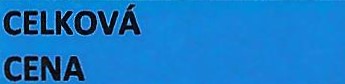 619 343 Kč749 405,03 Kč